Publicado en Zaragoza, España el 30/12/2020 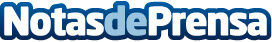 Repara tu Deuda Abogados cancela 11.066 € en Zaragoza con la Ley de Segunda OportunidadAplicando la Ley de Segunda Oportunidad, en la que el despacho de abogados está especializadoDatos de contacto:Emma Morón900831652Nota de prensa publicada en: https://www.notasdeprensa.es/repara-tu-deuda-abogados-cancela-11-066-en Categorias: Derecho Finanzas Aragón E-Commerce http://www.notasdeprensa.es